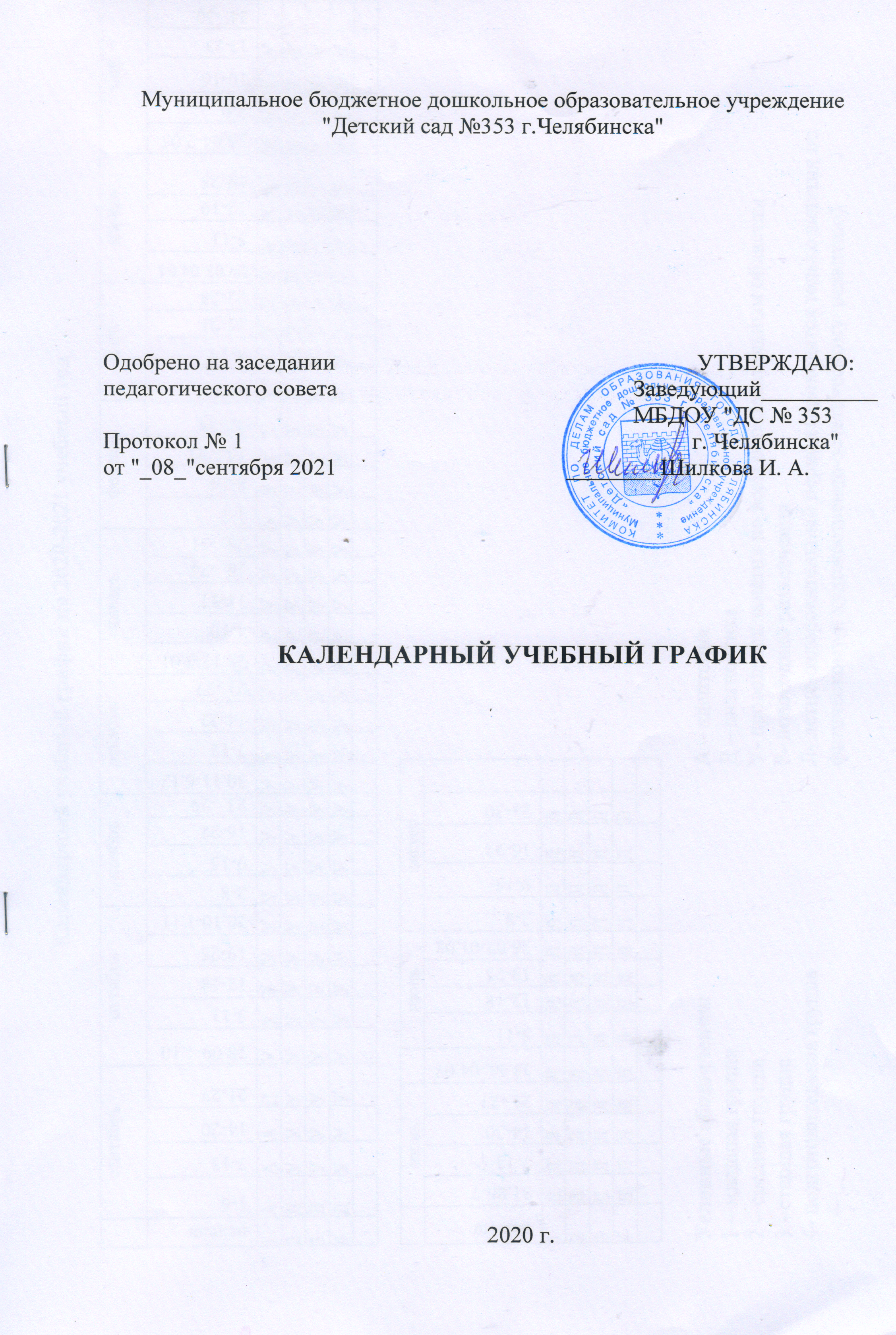 Муниципальное бюджетное дошкольное образовательное учреждение  "Детский сад №353 г.Челябинска"Одобрено на заседании 				                     УТВЕРЖДАЮ:педагогического совета 		            		Заведующий__________ 									МБДОУ "ДС № 353Протокол № 1							          г. Челябинска"от "_10_"сентября 2021			                   ________Шилкова И. А.КАЛЕНДАРНЫЙ УЧЕБНЫЙ ГРАФИК2020 г.Календарный учебный график на 2020-2021 учебный годсентябрьсентябрьсентябрьсентябрьоктябрьоктябрьоктябрьоктябрьоктябрьноябрьноябрьноябрьноябрьдекабрьдекабрьдекабрьдекабрьянварьянварьянварьянварьянварьфевральфевральфевральфевральфевральмартмартмартмартапрельапрельапрельапрельапрельмаймаймаймаймайнедели 1-67-1314-2021-2728.09-4.105-1112-1819-2526.10-1.112-89-1516-2223. -2930.11-6.127-1314-2221.-2728.12-3.014-1011-1718. -2425. -311-78-1415.– 2122.-281 -71 -78-1415-2122-2822-2829.03-04.045-1112-1919-2526.04-2.053-910-1617-2324. -30.1АААДУУУУУУУУУУУУУРРУУУУУУУУУУУУУУУУУУУУУ2ДУУУУУУУУУУУУУУУУРРУУУУУУУУУУУУУУУУУУУУУ3ДУУУУУУУУУУУУУУУУРРУУУУУУУУУУУУУУУУУУУУУ4ДУУУУУУУУУУУУУУУУРРУУУУУУУУУУУУУУУУУУУУУиюньиюньиюньиюньиюльиюльиюльиюльавгуставгуставгуставгуставгустнедели31.06-77-1314-2021 -2728.06.-04.075-1112-1819-2526.07-01.082-89-1516-2223-301ЛЛЛЛЛЛЛЛЛЛЛЛЛ2ЛЛЛЛЛЛЛЛЛЛЛЛЛ3ЛЛЛЛЛЛЛЛЛЛЛЛЛ4ЛЛЛЛЛЛЛЛЛЛЛЛЛУсловные обозначения:1 – младшая группа2 – средняя группа3 - старшая группа4- подготовительная группаА – адаптация Д – диагностикаУ- проводятся занятия по всем образовательным областям Р- новогодние развлеченияЛ- летне-оздоровительный период (проводятся только занятия по физическому и художественно-эстетическому  развитию)